Opening from September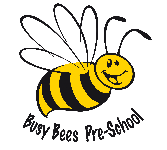 Dear Parent’s and Carer’sIt is with some trepidation but also excitement that Busy Bees will be opening our doors again to welcome back the children in line with the current guidance. We are taking every possible step we can think of to maintain the safety of all the staff, children and families. Anything we can’t clean thoroughly and regularly such as chalks and soft toys have been placed in storage for when the children can safely play with them again. Guidance is for children to have their own resources to use which are not shared with others. For an early years setting this is practically impossible.We will be providing far less resources than normal and outdoor play as much as possible including our 2 weekly Forest School sessions. Government guidance advises that clothing is taken off on re-entering the home and washed daily. Due to this staff will probably not always be wearing the uniform and nor will the children as none of us have that many items. Obviously, regular hand washing will be maintained throughout the day. We ask that no parents enter the setting but if it is necessary to help settle your child, up to 2 adults from different families may enter the outside areas ensuring good social distancing protocol is followed. We are able to take children who are attending another setting such as another preschool, nursery or childminder as long as all settings are aware of this and happy to do the same so please check with them before sending your child to Busy Bees and provide us with written proof of agreement signed by all parties.We are happy to have contact with the children if it will help support them coming back into Busy Bees, to settle and to provide support at any stage throughout their day. The children need to feel safe and secure with us during such a stressful time for everyone and we feel it is important for their wellbeing to have some form of normality in their lives. If you are not happy with this, please discuss it with Debbie prior to your child’s return. Staffing – All staff will be working every day except Katie who will be in on Monday mornings, Tuesdays and Thursdays.We will be opening under ‘normal’ circumstances which means your children will be mixing with a variety of others, but we will be able to keep a close track of who has been with who each day.If we have a positive case at Busy Bees, the government guidance will be followed, all parents will be informed as quickly as possible, we will close and all those who’ve attended will need to self-isolate for up to 14 days, another deep clean will be done and then a decision will be made on how to progress. All your continued support to help us continue to provide a safe, secure, fun and stimulating preschool is very appreciated.Stay safe and well, Debbie, Sarah, Helen and Katie